Become a Member of the Port Gridiron Club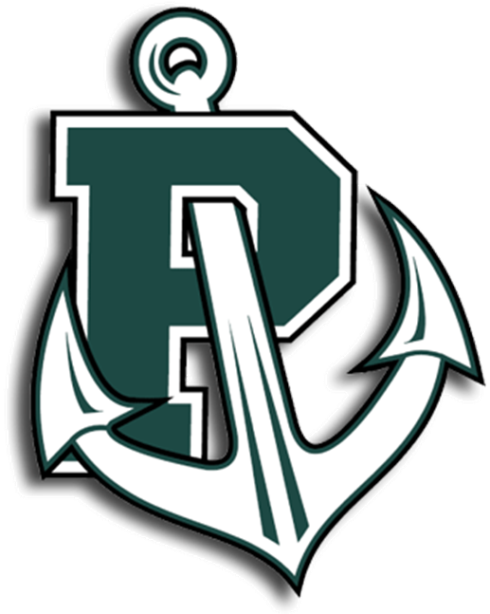 ONE YEAR MEMBERSHIP - $20.00PWHS ALUMNI WITHIN 5 YEARS OF GRADUATION - $10.00Thank you for supporting football in our community!Your donation is tax deductible.Thank you for your support!MEMBERSHIP FORM – PLEASE FILL IN COMPLETELYPlease make checks payable to the Port Gridiron Club, Inc.Name:		     Address:	     City, State, Zip:	     E-mail:	     *Membership Year:		     Mail checks and this form to: 	Port Gridiron Club, Inc.PO Box 134Port Washington, WI 53074* Membership in the Port Gridiron Club is subject to approval in accordance with the Club’s bylaws.  In the event that membership is not approved, membership fees will be returned to the applicant.  Membership year runs from August 1st to July 31st.Membership Type:Recent Alum ($10)Regular Member ($20)